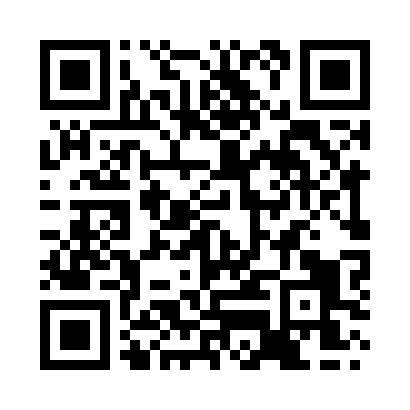 Prayer times for Newbold Verdon, Leicestershire, UKMon 1 Jul 2024 - Wed 31 Jul 2024High Latitude Method: Angle Based RulePrayer Calculation Method: Islamic Society of North AmericaAsar Calculation Method: HanafiPrayer times provided by https://www.salahtimes.comDateDayFajrSunriseDhuhrAsrMaghribIsha1Mon2:584:471:096:489:3211:212Tue2:584:471:106:489:3111:203Wed2:594:481:106:489:3111:204Thu2:594:491:106:489:3011:205Fri3:004:501:106:479:3011:206Sat3:004:511:106:479:2911:207Sun3:014:521:106:479:2911:198Mon3:024:531:116:479:2811:199Tue3:024:541:116:469:2711:1910Wed3:034:551:116:469:2611:1811Thu3:034:561:116:459:2511:1812Fri3:044:571:116:459:2411:1813Sat3:054:581:116:459:2411:1714Sun3:055:001:116:449:2211:1715Mon3:065:011:116:449:2111:1616Tue3:075:021:116:439:2011:1617Wed3:075:031:126:429:1911:1518Thu3:085:051:126:429:1811:1519Fri3:095:061:126:419:1711:1420Sat3:095:071:126:409:1511:1321Sun3:105:091:126:409:1411:1322Mon3:115:101:126:399:1311:1223Tue3:125:121:126:389:1111:1124Wed3:125:131:126:379:1011:1125Thu3:135:151:126:379:0811:1026Fri3:145:161:126:369:0711:0927Sat3:155:181:126:359:0511:0828Sun3:155:191:126:349:0411:0829Mon3:165:211:126:339:0211:0730Tue3:175:221:126:329:0011:0631Wed3:185:241:126:318:5911:05